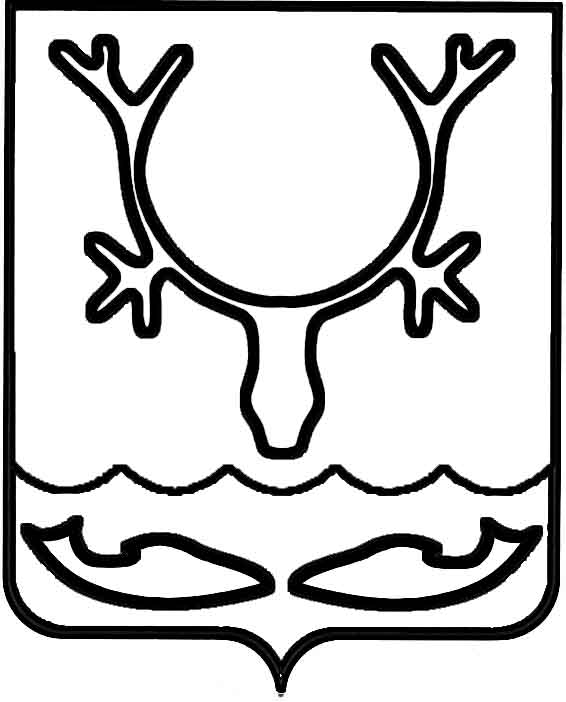 Администрация муниципального образования
"Городской округ "Город Нарьян-Мар"ПОСТАНОВЛЕНИЕВ целях уточнения контактной информации избирательных участков 
на территории муниципального образования "Городской округ "Город Нарьян-Мар" Администрация муниципального образования "Городской округ "Город Нарьян-Мар"П О С Т А Н О В Л Я Е Т:Внести в постановление Администрации МО "Городской округ "Город Нарьян-Мар" от 16.04.2019 № 417 "Об образовании избирательных участков 
для проведения выборов и референдумов на территории муниципального образования "Городской округ "Город Нарьян-Мар" следующее изменение:в наименовании "Избирательный участок № 52 (центр – административно-бытовой комплекс МКУ "УГХ г. Нарьян-Мара", ул. Авиаторов, д. 12А), 
тел. 8-981-558-07-99" слова "административно-бытовой комплекс МКУ "УГХ 
г. Нарьян-Мара", ул. Авиаторов, д. 12 А), тел. 8-981-558-07-99" заменить словами "ГБОУ НАО "Средняя школа № 3", ул. им. И.К. Швецова, д. 4), тел. 2-31-72".Настоящее постановление вступает в силу после его официального опубликования. 15.04.2021№461О внесении изменения в постановление Администрации МО "Городской округ "Город Нарьян-Мар" от 16.04.2019 № 417Глава города Нарьян-Мара О.О. Белак